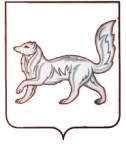 РОССИЙСКАЯ ФЕДЕРАЦИЯТУРУХАНСКИЙ РАЙОННЫЙ СОВЕТ ДЕПУТАТОВКРАСНОЯРСКОГО КРАЯРЕШЕНИЕ27.04.2023                                        с. Туруханск                                       № 16 – 267О внесении изменений в решение Туруханского районного Совета депутатов от 28.06.2019 № 23-405 «Об утверждении Положения о проведении общественных обсуждений или публичных слушаний по вопросам градостроительной деятельности в Туруханском районе» 	В целях приведения нормативных правовых актов в соответствие с действующим законодательством, на основании Градостроительного кодекса Российской Федерации, Федерального закона от 06.10.2003 № 131-ФЗ «Об общих принципах организации местного самоуправления в Российской Федерации», руководствуясь статьями 32, 41 Устава Туруханского района, Туруханский районный Совет депутатов РЕШИЛ:Внести в Положение о проведении общественных обсуждений или публичных слушаний по вопросам градостроительной деятельности в Туруханском районе, утверждённое решением Туруханского районного Совета депутатов от 28.06.2019 № 23-405 (далее – Положение) следующие изменения: в 1 абзаце подпункта 1 пункта 3.3 раздела 3 Положения слова «не менее одного и не более трёх месяцев» заменить словами «не более одного месяца»; во 2 абзаце подпункта 1 пункта 3.3 раздела 3 Положения слова «и срок проведения общественных обсуждений составляет не более чем один месяц» исключить; в подпункте 2 пункта 3.3 раздела 3 Положения слова «одного и не более трёх месяцев» заменить словами «четырнадцати дней и не более тридцати дней»; в подпункте 1 пункта 3.4 раздела 3 Положения слова «не менее одного и не более трёх месяцев» заменить словами «не более одного месяца»;в 1 абзаце подпункта 2 пункта 3.4 раздела 3 Положения слова «не менее одного и не более трёх месяцев» заменить словами «не более одного месяца»; во 2 абзаце подпункта 2 пункта 3.4 раздела 3 Положения слова «и срок проведения публичных слушаний составляет не более чем один месяц» исключить; пункт 3.5 раздела 3 Положения признать утратившим силу; подпункт 3 пункта 5.2 раздела 5 Положения после слов «в письменной форме» дополнить словами «или в форме электронного документа»; пункт 7.5 раздела 7 Положения после слов «размещается на Сайте» дополнить словами «и (или) в информационных системах».	2. Контроль за исполнением решения возложить на постоянную комиссию Туруханского районного Совета депутатов по местному самоуправлению, законности, правопорядку и борьбе с коррупцией.Решение вступает в силу после его официального опубликования в общественно-политической газете Туруханского района «Маяк Севера» и подлежит размещению на официальном сайте Туруханского района в информационно-телекоммуникационной сети Интернет.ПредседательТуруханского районного Совета депутатовГлава Туруханского района________________________________________Ю.М. ТагировО.И. Шереметьев